​ແບບຟອມລົງ​ທະ​ບ​ຽນເຂົ້າ​ຮ່ວມ​ການ​ຝຶກ​ອົບ​ຮົມທັກ​ສະການ​ສຳຫຼວດພາກ​ສະໜາມ​ກ່ຽວ​ກັບ ​ເຕົ່າ​​ບົກ ​ແລະ ​ເຕົ່າ​ນ້ຳ​ ປີ 2019ຂໍ້ມູນ​ສ່ວນ​ຕົວລະດັບ​ການ​ສຶກສາ ສະ​ເໜີ​ໂດຍ​ຫຍໍ້​ຂະ​ບວນການ​ສຶກສາ (​ແຕ່​ຊັ້ນ​ປະຖົມ, ມັດທະຍົມ​ຂຶ້ນ​ໄປ, ຂຽນ​ລະອຽດ​ເວລາ​ຮຽນ​ຈົບ) ​ແລະ ​ບັນ​ດາຫຼັກ​ສູດ​ອື່ນ​ທີ່​ໄດ້​ເຂົ້າ​ຮ່ວມ​ (ຖ້າ​ມີ): ຂະ​ບວນ​ກາ​ນ​ເຮັດ​ວຽກສະ​ເໜີ​ໂດຍ​ຫຍໍ້ຂະ​ບວນການ​ເຮັດ​ວຽກ (ຖ້າ​ມີ) ຕາມ​ແບບ​ຟອມລຸ່ມ​ນີ້: ປະສົບ​ການ​ເຮັດ​ວຽກ / ​ຄົ້ນ​ຄ້ວາ​ວິທະຍາສາດສະ​ເໜີ​ໂດຍ​ຫຍໍ້ບັນດາ​ປະສົບ​ການ​ເຮັດວຽກ ​ແລະ ການ​ເຄື່ອນ​ໄຫວ​ຄົ້ນ​ຄ້ວາ​ວິທະ​ຍາ​ສາດທາງ​ຊີ​ວະ​ສາດ ແລະ ສິ່ງ​ແວດ​ລ້ອມ​ທີ່​ກ່ຽວ​ຂ້ອງ​ກັບ​ຫົວ​ຂໍ້​ວິ​ທະ​ຍາ​ສາດ. ​ທ່ານ​ກະ​ລຸ​ນາ​ຕອບສະໜອງ​ຂໍ້​ມູນລາຍລະອຽດ​ຄື: ຊື່​ໂຄງການ/ຫົວ​ຂໍ້​ຄົ້ນ​ຄ້ວາ, ​ເວລາ, ບົດບາດ​ຂອງ​ທ່ານ​ໃນ​ໂຄງການ/ຫົວ​ຂໍ້ ​ແລະ ຜູ້​ຊີ້​ນຳ​ການ​ຄົ້ນ​ຄ້ວາວິ​ທະ​ຍາ​ສາດ (ຖ້າ​ມີ)​.ເພາະ​ຫຍັງ​ພວກ​ເຮົາ​​ຄວນເລືອກ​ທ່ານ?​ເປັນຫຍັງ​ທ່ານ​ຈື່ງ​ຢາກ​ເຂົ້າ​ຮ່ວມ​ການ​ຝຶກ​ອົບ​ຮົມ​ຄັ້ງ​ນີ້? (ສູງ​ສຸດ 250 ຄຳ)ທ່ານ​ຄາດ​ຫວັງຫຍັງ​ຈາກ​ຫຼັກ​​ສູດ​​ນີ້? (ສູງສຸດ 250 ຄຳ)ຫຼັງ​ຈາກ​ຈົ​ບຫຼັກ​ສູດທ່ານ​ຈະ​ປະກອບສ່ວນ​​ແນວ​ໃດເຂົ້າ​ໃນ​ການ​ເຄື່ອນ​ໄຫວ​ການ​ຄົ້ນ​ຄ້ວາ ​ແລະ ການ​ອະນຸ​​ລັກ​ເຕົ່າ​​ບົກ &​ ເຕົ່າ​ນ້ຳ​ ແລະ ​ບັນດາ​ຊະນິດ​ສັດປ່າ​ຕ່າງໆຂອງ​ລາວ? (ສູງສຸດ 200 ຄຳ)ຜູ້​ແນະນຳຜູ້​ແນະນຳ​ສາ​ມາດ​ແມ່ນ​ອາຈານ​ສອນ ຫຼື ຜູ້ຊີ້​ນຳ​ໃນ​ຂົງ​ເຂດ​ວິຊາ​ສະ​ເພາະ ຫຼື ຜູ້​​ຈັດ​ການ​ຂອງ​ທ່ານທີ່ສັງກັດຢູ່​ປະຈຸ​ບັນ. ສະໜອງ​ຂໍ້​ມູນ​ກ່ຽວ​ກັບ​ຜູ້​ແນະນຳ​ຕາມ​ແບບ​ຟອມລຸ່ມ​ນີ້: ​ໃຊ້​ຈ່າຍໃນຫຼັກ​ສູດລວມ​ຄ່າໃຊ້​ຈ່າຍ​ທັງ​ໝົດ​ແມ່ນ 3,000,000 ກີບ/ຄົນ (ລວມທັງ​ຄ່າ​ຮຽນ, ຄ່ານ​ອນ, ຄ່າ​ກິນ ​ແລະ ຄ່າ​ເດີນທາງ). ຂ້າພະ​ເຈົ້າ​ອາດ​ຈະໃຊ້​ຈ່າຍ:☐ 100% (​ຄ່າ​ໃຊ້​ຈ່າຍ​ທັງ​ໝົດ​ທີ່ກ່ຽວ​ຂ້ອງ​ກັບ​ຫຼັກ​ສູດ​)☐ 0% (ຂ້າພະ​ເຈົ້າ​ລົງທະບຽນ​ຮັບ​ທຶນ​ການສຶກສາ​ເຕັມ​ຮູບ​ແບບ) ☐ ອື່ນໆ (ປະກອບ​ຂໍ້​ມູນ​ລະອຽດລົງ​ໃສ່ບ້ອກ​ດ້ານ​ລຸ່ມນີ້) ຂຽນລາຍ​ລະ​ອຽດຈຳນວນ​ເງິນທີ່​ທ່ານ​ສາມາດສຳ​ລະ ​ແລະ ​​ແຫຼ່ງ​ເງິນທຶນ ຂ້າພະ​ເຈົ້າ​ໃຫ້​ຄຳ​ໝັ້ນ​ສັນຍາ​ວ່າທຸກ​ຂໍ້​ມູນ​ທີ່​ໄດ້​ຂຽນ​ລົງ​ໃນ​ຟອມ​ສະບັບ​ນີ້ ລ້ວນ​ແລ້ວ​ແຕ່​ເປັນ​ມູນ​ຄວາມ​ຈິງ. ຖ້າ​ຖືກ​ເລືອກຂ້າພະ​ເຈົ້າ​ຍິນ​ດີປະຕິບັດ​ຕາມ​ລະ​ບຽບ​ທັງ​ໝົດຂອງ​ຫຼັກ​ສູດ​ກໍ່​ຄືຂອງ​ຄະນະ​ຈັດ​ຕັ້ງ​ໂຄງການວາງ​ອອກ. 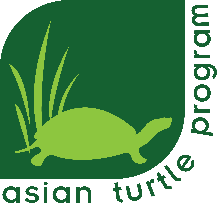 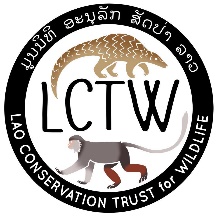 ​ໝາຍເຫດ: ຈົ່ງ​ອ່ານ ​ແລະ ທຳ​ຄວາມ​ເຂົ້າ​ໃຈ​ກັບ​ບັນດາ​ຈຸດປະສົງ ກໍ່​ຄື​​ຄວາມ​ເໝາະ​ສົມຂອງ​ການ​ຝຶກ​ອົບ​ຮົມ ກ່ອນ​ທີ່​ຈະ​ຂຽ​ນແບບ​ຟອມ​ລົງ​ທະ​ບຽນ​ເຂົ້າ​ຮ່ວມ​ການ​ຝຶກ​ອົບ​ຮົມໃນ​ຄັ້ງ​ນີ້. ກະ​ລຸ​ນາ​ກະ​ກ​ຽມ​ຊີ​ວະ​ປະ​ຫວັດ (CV) ໃນຮູບແບບ pdf ຫຼື doc ແລະ Scan, ບັນດາເອກະສານທີ່ກ່ຽວຂ້ອງເຊັ່ນ: ໃບຢັ້ງຢືນ, ໃບປະກາດ, ໜັງສືສະ​ເໜີ (ຖ້າມີ). ທ່ານ​ຈະ​ໄດ້​​ຄັດຕິດ​ບັນ​ດາ​ເອ​ກະ​ສານ​ເຫຼົ່ານີ້​ນຳ​ແບບ​ຟອມ​ລົງ​ທະ​ບຽນ​. ເອົາໃຈ​ໃສ່: ກ່ອນ​ໂຫຼ​ດໄຟລ໌ຂັດ​ຕິດ, ຕັ້ງ​ຊື່ໄຟລ໌ຕາມ​ແບບ​ຕໍ່​ໄປ​ນີ້: ປີ_ຊື່​ແລະນາມສະກຸນຂອງ​ຕົນ_​ເນື້ອ​ໃນໄຟລ໌. ຕົວຢ່າງ: 2019_Nguyen Van A_CV. ຜູ້ສະໝັກສາ​ມາດ​ເລືອກ​ໜຶ່ງ​ໃນ​ສອງ​ທາງ​ເພື່ອ​ລົງ​ທະ​ບຽນ​ເຂົ້າ​ຮ່ວມ​ຫຼັກ​ສູດ​ນີ້:1. ເຂົ້າ​ເຖິງ​ການ​ເຊື່ອມ​ຕໍ່ https://goo.gl/4Wxj68  ຫຼັງ​ຈາກນັ້ນ​ເຮັດ​ຕາມ​ຄຳ​ແນະ​ນຳ.2. ຫຼື ສົ່ງ​ແບ​ບ​ຟອມ​ລົງ​ທະ​ບຽນ ແລະ​ ບັນ​ດາ​ເອ​ກະ​ສານ​ທີ່​ກ່ຽວ​ຂ້ອງ​ມາ​ທີ່​ອີ​ເມວ info@asianturtleprogram.org ກຳນົດ​ສົ່ງ​ແບບ​ຟອມ​ລົງ​ທະ​ບຽນ: 30 ເມສາ 2019ຜົນການຄັດເລືອກຈະສົ່ງເຖິງຜູ້ສະໝັກທີ່ຖືກເລືອກຊື່ ​ແລະ ນາມສະກຸນ:ຊື່ ​ແລະ ນາມສະກຸນ:​ເພດ:          ຊາຍ          ຍິງວັນ​ເກີດ (ວັນ​ທີ/​ ​ເດືອນ/ ປີ):ຊົນ​ເຜົ່າ: ຊົນ​ເຜົ່າ: ທີ່ຢູ່​ຖາວອນ: ທີ່ຢູ່​ຖາວອນ: ທີ່ຢູ່​ປະຈຸ​ບັນ: ທີ່ຢູ່​ປະຈຸ​ບັນ: ​ເບີ​​ໂທ​ລະ​ສັບຕິດ​ຕໍ່:                      ​ເບີ​​ໂທ​ລະ​ສັບຕິດ​ຕໍ່:                      ທີ່ຢູ່ Facebook (ຖ້າ​ມີ): ທີ່ຢູ່ Facebook (ຖ້າ​ມີ): ຜູ້​ຕິດ​ຕໍ່ໃນກໍລະນີ​​​ສຸກເສີນຜູ້​ຕິດ​ຕໍ່ໃນກໍລະນີ​​​ສຸກເສີນຊື່ ​ແລະ ນາມສະກຸນ:ຊື່ ​ແລະ ນາມສະກຸນ:ທີ່ຢູ່: ທີ່ຢູ່: ​ເບີ​ໂທລະສັບ​ຕິດ​ຕໍ່:​ເບີ​ໂທລະສັບ​ຕິດ​ຕໍ່:ສາຍ​ພົວພັນ​ກັບ​ຜູ້​ສະໝັກ: ສາຍ​ພົວພັນ​ກັບ​ຜູ້​ສະໝັກ: ສົກ​ຮຽນ​ໂຮງຮຽນ/ອົງການ​ຈັດ​ຕັ້ງ​​ເວລາ​ຮຽນ (ແຕ່​ປີ​ໃດ​ຫາ​ປີ​ໃດ)ໃບ​ປະກາດ/​ໃບ​ຢັ້ງຢືນ​ທີ່​ໄດ້​ຮັບ​​ໄລ​ຍະ​ເວລາ​ເຮັດ​ວຽກ (ແຕ່​ປີ​ໃດ​ຫາ​ປີ​ໃດ)ໜ້າ​ທີ່​ຮັບຜິດຊອບ/ຕໍາ​ແໜ່​ງສຳ​ນັກ​ງານ /ໜ​ວ່ຍ/ອົງ​ການ​ຈັດ​ຕັ້ງລາຍ​ລະອຽດ​ການ​ເຮັດ​ວຽກຜູ້​ແນະນຳ​ທີ 1ຜູ້​ແນະນຳ​ທີ 1ຊື່ ​ແລະ ນາມສະກຸນ: ໜ້າ​ທີ່​ຮັບຜິດຊອບ:ບ່ອນ​ປະຈຳການ:Email:​ເບີ​ໂທລະສັບ​ຕິດ​ຕໍ່:​ເບີ​ໂທລະສັບ​ຕິດ​ຕໍ່:ຜູ້​ແນະນຳ​ທີ 2ຜູ້​ແນະນຳ​ທີ 2ຊື່ ​ແລະ ນາມສະກຸນ: ໜ້າ​ທີ່​ຮັບຜິດຊອບ:ບ່ອນ​ປະຈຳການ:Email:​ເບີ​ໂທລະສັບ​ຕິດ​ຕໍ່:​ເບີ​ໂທລະສັບ​ຕິດ​ຕໍ່: